BĄDŹ PEWNY SIEBIE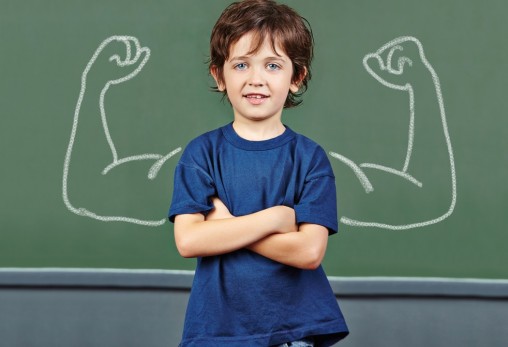 Zajęcia grupowe dla dzieci z klas V i VI szkoły podstawowejZajęcia pomogą uczestnikom:odważniej podejmować kontakty społeczne; zbudować wyższą i bardziej adekwatną samoocenę;bardziej optymistycznie patrzeć na świat;zmniejszyć napięcie towarzyszące sytuacjom społecznym;poczuć się lepiej w kontaktach z rówieśnikami oraz nawiązać nowe znajomości.CZAS I MIEJSCE ZAJĘĆ:Poradnia Psychologiczno-Pedagogicznej nr 8, 
ul. Stępińska 6/8wtorki, godz. 15.00 (każde spotkanie trwa ok. 50 minut)OSOBY PROWADZĄCE:Psychologowie: Kinga Tyrajska, Karolina WalendziukZAPISY:Do końca września, w sekretariacie Poradni pod numerem telefonu:
(22) 841 14 23Więcej informacji na stronie: www.ppp8.pl 